 Раздельные тренировки для девушек     http://www.tvoytrener.com/metodiki_obhcie/trenirovki_devushki.php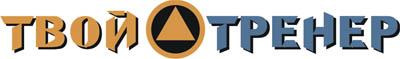 ИНДИВИДУАЛЬНЫЙ КОМПЛЕКС УПРАЖНЕНИЙЗаказать индивидуальный комплекс упражнений от Тимко Ильи (автора этого тенировочного плана и всех планов на сайте) вы можете здесь:http://www.tvoytrener.com/sotrydnichestvo/kompleks_upragnenii.phpЭтот план есть в нашем приложении «ТВОЙ ТРЕНЕР»НАШИ  БЕСПЛАТНЫЕ  КНИГИОБРАЩЕНИЕ  СОЗДАТЕЛЯ САЙТАЕсли вам понравился план тренировок - поддержите проект.
Команда нашего сайта делает всё возможное, чтобы вся информация на нём была абсолютно бесплатной для вас. И я надеюсь, что так будет и дальше. Но денег, что приносит проект, недостаточно для  его полноценного развития.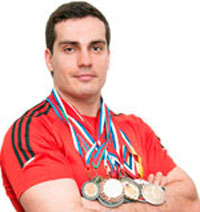 Реквизиты для перевода денег вы можете посмотреть здесь: http://www.tvoytrener.com/sotrydnichestvo/poblagodarit.php (С уважением, создатель и автор сайта Илья Тимко.)ТРЕНИРОВКА  1 1 НЕДЕЛЯ2 НЕДЕЛЯ3 НЕДЕЛЯ4 НЕДЕЛЯ5 НЕДЕЛЯ6 НЕДЕЛЯ7 НЕДЕЛЯРазминка 5–10 минутПодъём ног в висе(3х10-15)Гиперэкстензия(3х10-15)Тяга становая с гантелями(4-5х8-12)Тяга штанги в наклоне обратным хватом (4х8-15)Тяга за голову с верхнего блока (3-4х8-12)Тяга горизонтального блока(3-4х8-12)Жим штанги лёжа(4-5х8-12)Жим гантелями под углом 30 гр. (3-4х8-12)Сведение рук в тренажёре (3х10-15)Заминка 2-5 минутТРЕНИРОВКА 2 Разминка 5–10 минутСкручивания на наклонной лавке (3х10-20)Приседания со штангой на плечах (4-5х8-15)Выпады с гантелями(3-4х10-15)Приседания с весом между ног (3-4х10-15)Разгибание ног в тренажёре (3х10-15)Сгибание ног в тренажёре (3х10-15)Отведение ноги с нижнего блока  кроссовере (3х10-15)Выпады в бок (3х10-15)Подъём на носки в тренажёре стоя (3х15-20)Заминка 2-5 минутТРЕНИРОВКА 31 НЕДЕЛЯ2 НЕДЕЛЯ3 НЕДЕЛЯ4 НЕДЕЛЯ5 НЕДЕЛЯ6 НЕДЕЛЯ7 НЕДЕЛЯРазминка 5–10 минутСкручивания в римском стуле (3х10-20)Жим штанги стоя с груди(4-5х8-12)Жим гантелями сидя(3-4х8-15)Махи гантелями в стороны (3х10-15)Отжимания от лавки сзади(4-5х10-15)Разгибание рук с верхнего блока (3х10-15)Французский жим с гантелей стоя (3х10-15)Сгибание рук со штангой стоя (3-4х10-15)Сгибание рук с гантелями «молот» (3х10-15)Заминка 2-5 минут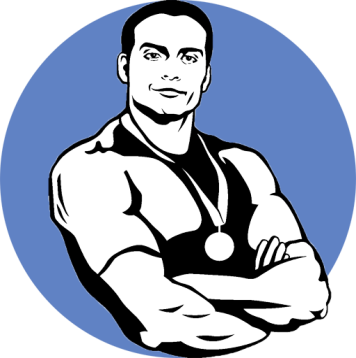 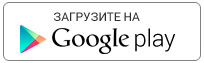 https://play.google.com/store/apps/details?id=com.tvoytrener.timkoilia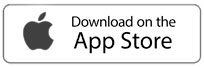 https://itunes.apple.com/ru/app/%D1%82%D0%B2%D0%BE%D0%B9-%D1%82%D1%80%D0%B5%D0%BD%D0%B5%D1%80/id1299904851?mt=8 Версия для компаhttps://yadi.sk/d/MEPa9xnB3R98By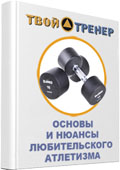 http://tvoytrener.com/kniga_tvoytrener.php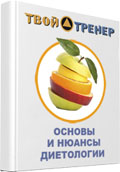 http://tvoytrener.com/kniga_tvoytrener2.phphttp://tvoytrener.com/kniga_tvoytrener3.php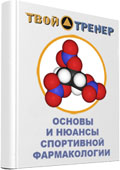 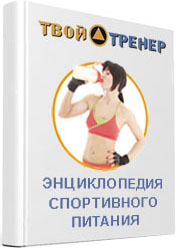 http://tvoytrener.com/kniga_tvoytrener5.php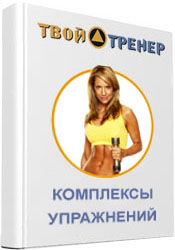 http://tvoytrener.com/kniga_tvoytrener6.phphttp://tvoytrener.com/kniga_tvoytrener4.php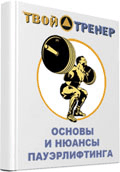 